 Understanding to Music Worksheet 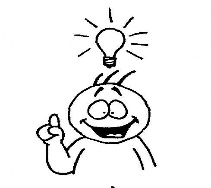                                                                                                                              NAME:** After watching the video, complete the sentences below as your own word.In ancient Korean language, Arirang meant…Originally, Arirang was a song about…In the course of their history, Koreans have enlarged the meaning of Arirang from romantic love to...In the Summer Olympic Game in 2004, Arirang was played when... Write your own thoughts in completing the sentence below: 
    - Arirang is a special folk song to Koreans probably because...What would be American songs that have a similar cultural and historical background as Arirang does? List at least two song titles and explain why._____________ Why?_____________ Why?